Комитет по развитию и интеллектуальной собственности (КРИС)Двадцать вторая сессияЖенева, 19-23 ноября 2018 г.ПРЕДЛОЖЕНИЕ В ОТНОШЕНИИ ЗАЯВЛЕНИЯ «ЖЕНЩИНЫ И ИНТЕЛЛЕКТУАЛЬНАЯ СОБСТВЕННОСТЬ», ПРЕДСТАВЛЕННОЕ МЕКСИКОЙДокумент подготовлен Секретариатом	В сообщении от 15 октября 2018 г. Постоянное представительство Мексики направило в Секретариат в качестве вклада в обсуждение вопроса «Женщины и интеллектуальная собственность» по включенному в повестку дня пункту «Интеллектуальная собственность и развитие» предложение, озаглавленное «Заявление “Женщины и интеллектуальная собственность”».	Упомянутое представление Постоянного представительства Мексики содержится в приложении к настоящему документу.3.	КРИС предлагается рассмотреть информацию, содержащуюся в настоящем документе.[Приложение следует]ПРЕДЛОЖЕНИЕ, ПРЕДСТАВЛЕННОЕ ДЕЛЕГАЦИЕЙ МЕКСИКИТекст оригинала на испанском языке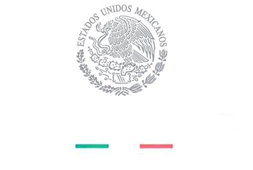 OGE03787Постоянное представительство Мексики при Отделении Организации Объединенных Наций и других международных организация в Женеве свидетельствует свое уважение Всемирной организации интеллектуальной собственности (ВОИС) и имеет честь представить документ, озаглавленный «Заявление “Женщины и интеллектуальная собственность”», для рассмотрения в ходе двадцать второй сессии Комитета по развитию и интеллектуальной собственности (КРИС), которая состоится 19–23 ноября 2018 г.   Постоянное представительство Мексики направляет данное предложение в качестве вклада в обсуждение вопроса «Женщины и интеллектуальная собственность», который Комитет решил рассмотреть в рамках включенного в повестку дня пункта «Интеллектуальная собственность и развитие».  Выступая с этой инициативой, Мексика надеется внести вклад в изучение данной важной темы в ВОИС и в усилия по дальнейшей интеграции женщин в сферу интеллектуальной собственности. 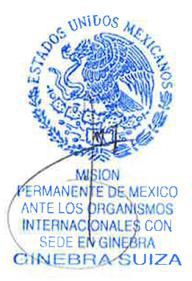 Постоянное представительство Мексики при Отделении Организации Объединенных Наций в Женеве пользуется случаем, чтобы возобновить Всемирной организации интеллектуальной собственности уверения в своем самом высоком уважении.Женева, 15 октября 2018 г.Всемирной организации интеллектуальной собственности (ВОИС)ЖеневаТекст оригинала на английском языке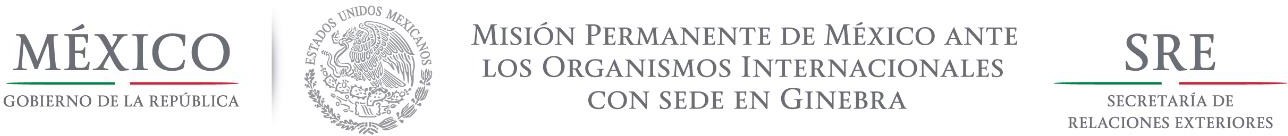 ПРИЛОЖЕНИЕПРОЕКТ, ПРЕДЛОЖЕННЫЙ МЕКСИКОЙЗаявление “Женщины и интеллектуальная собственность» Ноябрь 2018 г.Подтверждая важность учета гендерной проблематики в рамках усилий по содействию всеохватному экономическому росту и ту ключевую роль, которую политика, отражающая гендерные факторы, может играть в процессе обеспечения устойчивого социально-экономического развития,признавая, что всеохватная политика в области ИС может способствовать достижению гендерного равенства и расширению прав и возможностей женщин и девочек, что оказывает положительное влияние на инновации и экономический рост,признавая, что расширение доступа женщин к существующим возможностям и устранение препятствий на пути их участия в национальной и международной экономике способствует устойчивому экономическому развитию,признавая, что инновации и творчество являются двигателями прогресса человечества,учитывая, что гендерный разрыв отражает широко распространенное гендерное неравенство в социально-экономической жизни,принимая во внимание очевидный факт, что патенты на свои изобретения получает гораздо больше мужчин, чем женщин, подчеркивая роль науки и техники в изыскании путей решения некоторых серьезных проблем, с которыми сталкивается человечество, с помощью инноваций; принимая во внимание свидетельства того, что расширение участия женщин и девочек повышает инновационную активность в обществе,вновь подтверждая стремление эффективно выполнять обязательства согласно Конвенции о ликвидации всех форм дискриминации в отношении женщин, принятой Генеральной Ассамблеей Организации Объединенных Наций 18 декабря 1979 года; напоминая о цели 5 целей в области устойчивого развития в Повестке дня Организации Объединенных Наций в области устойчивого развития  на период до 2030 г., которая предусматривает обеспечение гендерного равенства и расширение прав и возможностей всех женщин и девочек, и о важности учета гендерного равенства в рамках всей Повестки дня,напоминая также о цели 9 «Промышленность, инновации и инфраструктура» и о том, что инвестиции в инфраструктуру  и инновационную деятельность являются важнейшими движущими силами экономического роста и развития,признавая, что гендерное равенство и расширение прав и возможностей женщин и девочек являются неотъемлемой частью всех аспектов всеохватного и устойчивого развития и, как таковые, – важнейшим инструментом достижения прогресса в рамках всей Повестки дня в области устойчивого развития  на период до 2030 г.,учитывая, что ВОИС является ведущим учреждением в системе Организации Объединенных Наций по вопросам ИС, технологий и инноваций в соответствии с целями Организации Объединенных Наций в области устойчивого развития;принимая во внимание политику ВОИС в области гендерного равенства, принятую в 2014 году, и стремление Организации обеспечить, чтобы вопрос гендерного равенства красной нитью проходил через все стратегические цели ВОИС;принимая к сведению, что в 2018 г. Международный день интеллектуальной собственности проходил под девизом «Движущая сила перемен: женщины в сфере инноваций и творчества», ипризнавая, что по данным  ВОИС женщины как никогда ранее активно используют международную патентную систему, хотя до гендерного паритета еще далеко,государства-члены ВОИС заявляют о своем стремлении:подтвердить, что гендерное равенство является правом человека;признать вклад женщин, занимающихся инновационной и творческой деятельностью;подтвердить свою заинтересованность в поощрении инновационной и творческой деятельности, обеспечивая, чтобы занимающиеся такой деятельностью женщины могли получать справедливое вознаграждение за свою работу и зарабатывать таким образом на жизнь;сокращать гендерный разрыв в среде тех, кто занимается инновационной и творческой деятельностью;добиваться осуществления политики и практики, призванных содействовать расширению прав и возможностей женщин и девочек полноценно участвовать в инновационной и творческой деятельности;разрабатывать политику равных возможностей в целях содействия интеграции женщин и девочек в сферу науки и техники, а также в процессы принятия решений в инновационной области;обмениваться опытом в области политики и практики обеспечения условий для участия женщин и девочек в деятельности в сфере ИС;обмениваться передовым опытом реализации многосторонних инициатив, призванных расширять круг девочек и женщин, создающих ценные объекты интеллектуальной собственности; обмениваться передовым опытом оказания поддержки изобретателям и предпринимателями из числа женщин и расширения прав и возможностей женщин в сфере управления ИС;обмениваться опытом осуществления программ оказания содействия и помощи с целью привлечения молодых женщин в сферу точных (НТИМ) и гуманитарных наук, облегчая им доступ к качественному образованию и позволяя им получать квалификацию, информацию и знания, необходимые для выхода на рынок труда, в частности в области ИС;обмениваться передовым опытом создания всеохватной системы ИС, используемой всеми в процессе приобретения прав ИС и владения ими;проводить совместно с ВОИС работу по выявлению препятствий, ограничивающих возможности участия женщин в сфере ИС.Кроме того, государства-члены призывают ВОИС:осуществлять сбор сопоставимых и дезагрегированных международных данных о гендерной структуре обладателей прав ИС и авторов;обмениваться информацией о методах и процедурах сбора данных с разбивкой по признаку пола, использования показателей, методологий мониторинга и оценки и экономического анализа гендерного неравенства в сфере ИС; активизировать осуществление политики ВОИС в области гендерного равенства;продолжать прилагать по линии Академии ВОИС усилия с целью расширения прав и возможностей женщин в рамках всего комплекса учебных программ и программ повышения квалификации в сфере ИС;оказывать помощь государствам-членам в осуществлении мер и программ, направленных на поощрение участия женщин и девочек в деятельности в области ИС. [Конец приложения и документа]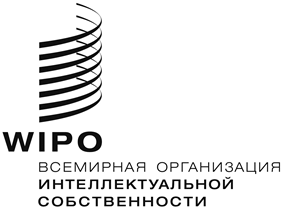 RCDIP/22/16CDIP/22/16CDIP/22/16оригинал: английскийоригинал: английскийоригинал: английскийдата: 22 октября 2018 г.дата: 22 октября 2018 г.дата: 22 октября 2018 г.